Meeting Minutes One-Stop Operator Committee Meeting May 17, 20221:00 PM– 2:00 PM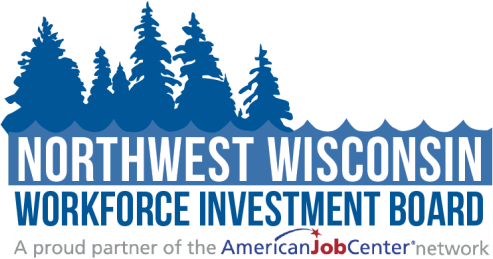 Attendees:Brad Gast (Chair) LeRoy ForslundBambi PattermannShirley AvilesThomas Casey Jeff MuseSue StevensSally SchradersThomas DraghiKristine PorterThomas KunzeGuests:Ryce Davis (note taker) Mari Kay-NaboznyMelissa RabskaKristi Waits1:00 - 1:05Welcome and Opening Meeting BusinessCall to OrderRoll CallPublic Meeting NoticeNWWIB Staff sent the meeting notice to regional Class A newspapers and regional library systems. In addition, the meeting notices were also posted on the Northwest Wisconsin Workforce Investment Board website and all social media outlets.Welcome and Introduction of Guests1:05 – 1:08Previous Meeting MinutesReview and Approve Meeting Minutes from 1.18.2022As presented, Tom Casey made a motion to approve the 1 /18/22 meeting minutes. LeRoy Forslund seconded it. Vote taken; carried unanimously.1:08– 1:40Regional Operations Introduction of new EEO officer and One-Stop Operator CoordinatorKristi Waits will be the OSO Coordinator and the EO Officer. Partners Referrals and Co-enrollments (WAI, STC, COW, and Pathways Home) | Mari Kay-NaboznyMari discussed the goals of enrollment numbers and the popularity of Co-Enrollment. Sue Stevens from CEP also mentioned that all case managers would contact the participants directly. 1:40 – 1:55One-Stop Operator ComplianceOne-Stop Operator Quarterly Report | Kristi WaitsKristi went over her OSO report with the Board. Job Center Visits | Kristi WaitsKristi updated the Board on her Job Center Visit. OSO PY21/22 MOU Update | Mari Kay-NaboznyThere are different signatures needed for the MOU. Mari is hoping that they can extend it to the following year, and then it will just be renewed every year. Equal Opportunity Update | Mari Kay-NaboznyKristi will be taking over the EO position. If you have a participant who refuses professional translation, there is a form now available that they must sign. DWD Job Center Certification | Mari Kay-NaboznyMari spoke of the process that is in the monitoring. One-Stop Operator Monitoring and Contract | Kristi WaitsMari explained the monitoring and contract that she and Kristi would be working on. Partner Updates on Workforce Related Items Comments and Announcements| Committee MembersKristine Porter told the Board that she had hired someone new. Tom Casey noted that he is hiring an Office Veteran Specialist and looking for a Supervisor for the Northern Region. Sue Stevens is looking for a part-time 20-hour-a-week Assistant Career Planner in Spooner. Brad Gast stated that many High School graduates are confused and have no clue what they want to do after graduation. 2:00AdjournNext Meeting Date: August 16, 2022Additional Instructions:Related meeting items are included in the packet for your review before the meeting. Thank you.